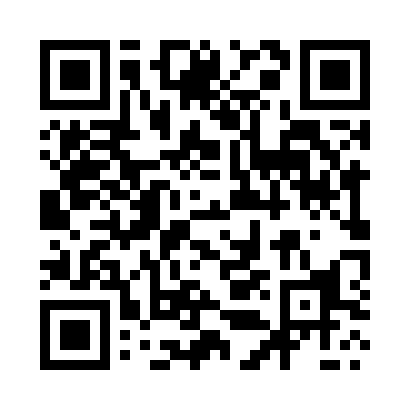 Prayer times for Lanuza, PhilippinesWed 1 May 2024 - Fri 31 May 2024High Latitude Method: NonePrayer Calculation Method: Muslim World LeagueAsar Calculation Method: ShafiPrayer times provided by https://www.salahtimes.comDateDayFajrSunriseDhuhrAsrMaghribIsha1Wed4:065:1911:332:485:466:552Thu4:065:1911:332:485:476:553Fri4:065:1911:332:485:476:564Sat4:055:1811:332:495:476:565Sun4:055:1811:322:495:476:566Mon4:045:1811:322:505:476:567Tue4:045:1711:322:505:476:578Wed4:035:1711:322:505:476:579Thu4:035:1711:322:515:486:5710Fri4:035:1711:322:515:486:5711Sat4:025:1711:322:525:486:5812Sun4:025:1611:322:525:486:5813Mon4:025:1611:322:525:486:5814Tue4:015:1611:322:535:486:5915Wed4:015:1611:322:535:496:5916Thu4:015:1611:322:535:496:5917Fri4:015:1511:322:545:496:5918Sat4:005:1511:322:545:497:0019Sun4:005:1511:322:555:497:0020Mon4:005:1511:322:555:507:0021Tue4:005:1511:322:555:507:0122Wed3:595:1511:322:565:507:0123Thu3:595:1511:332:565:507:0124Fri3:595:1511:332:565:507:0225Sat3:595:1511:332:575:517:0226Sun3:595:1511:332:575:517:0227Mon3:595:1511:332:575:517:0328Tue3:595:1511:332:585:517:0329Wed3:595:1511:332:585:527:0330Thu3:585:1511:332:585:527:0431Fri3:585:1511:332:595:527:04